Уважаемые родители дошкольников!Чтобы узнать номер очереди ребенка необходимо зайти на сайт  Администрации города Ханты-Мансийска https://admhmansy.ru/, вызвать помощника  «Vika», нажав на пиктограмму в правом нижнем углу. В открытом окне диалоге выбрать пиктограмму , написать очередь в детский сад или выбрать из подсказок очередь в детский сад.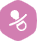 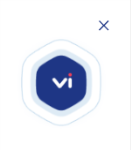 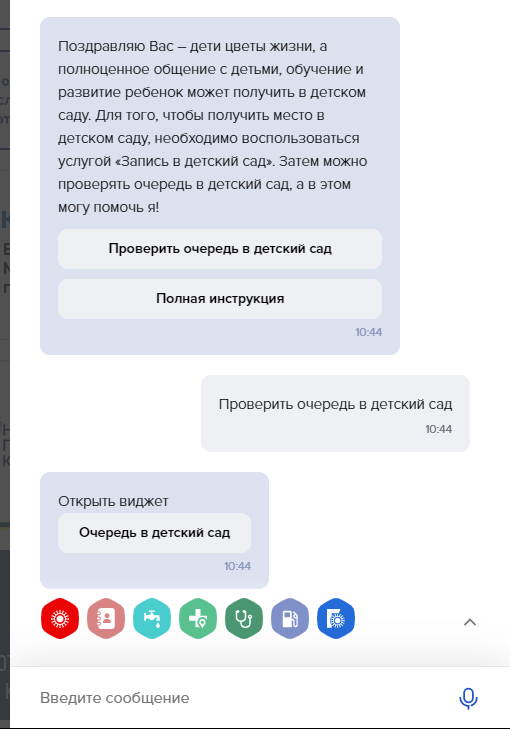 Ввести серию (выбор из выпадающего списка) и буквы на русском языке, номер свидетельства о рождении, нажать кнопку искать. 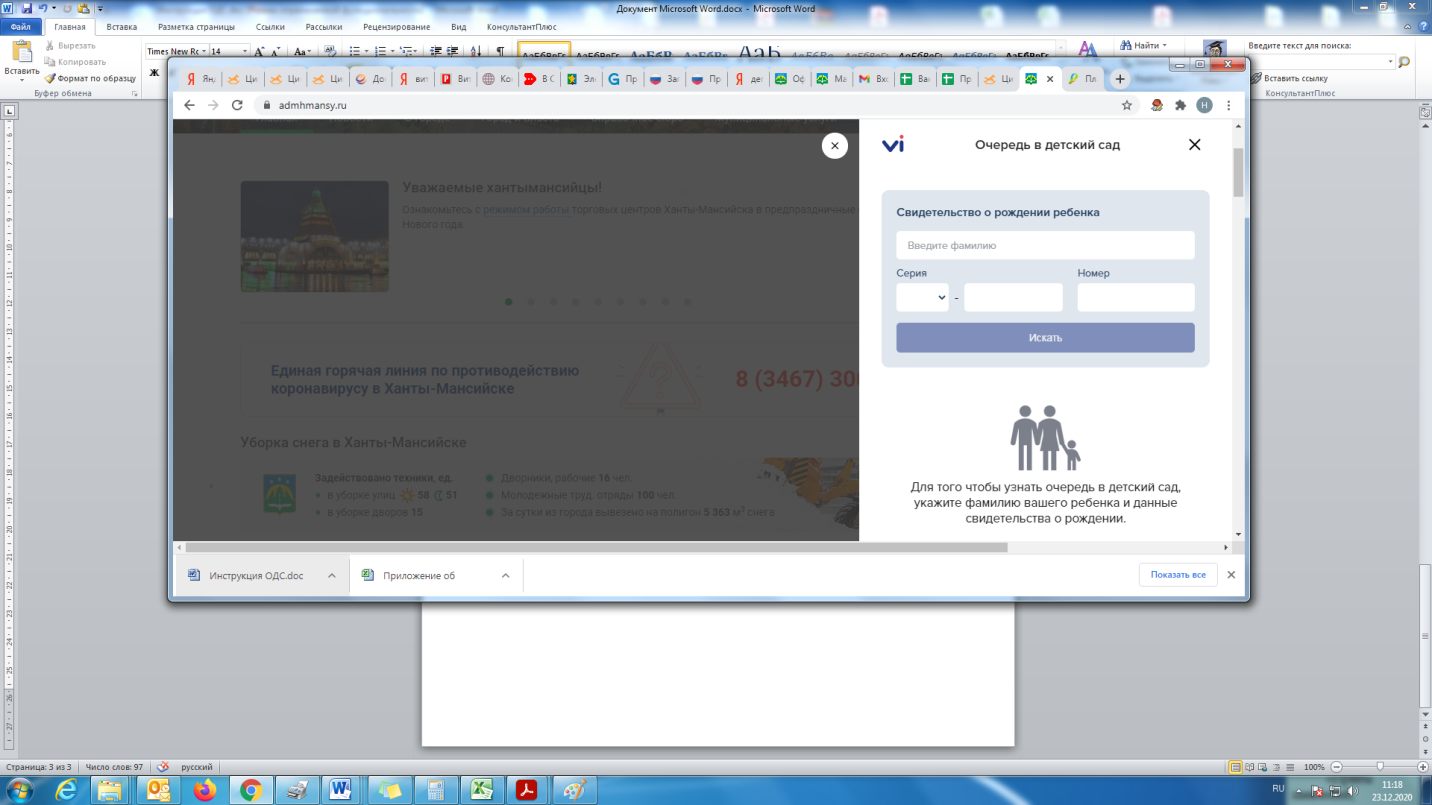 